Tabela rozmiarówJak dobrać rozmiar buta?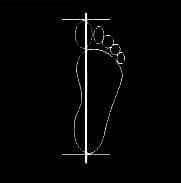 Jak poprawnie zmierzyć stopę…Narysuj linię prostą na kartce.Stań na niej całym ciężarem.Trzymając ołówek pionowo zaznacz miejsce przecięcia linii dużego palca oraz pięty.Długość Twojej stopy w cm to odcinek zaznaczonej linii. EU3940414243444546DŁUGOŚĆSTOPY (cm)    24,725,5262728293030,8US678910111213UK56789101112